            Katedra Religioznawstwa i Badań Porównawczych Uniwersytetu im. Adama Mickiewicza w Poznaniu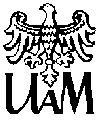 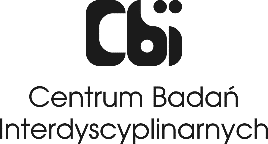 oraz Instytut Socjologii UAM         oraz                                      Centrum Badań Interdyscyplinarnychzapraszają do uczestnictwaw ogólnopolskiej konferencji naukowejReligia i religijność w warunkach modernizacji i globalizacji Vktóra odbędzie się w dniach 15-16 listopada 2019 roku na Wydziale Nauk Społecznych Uniwersytetu im. Adama Mickiewicza w Poznaniu.Tematem konferencji będą przemiany religii i religijności dokonujące się we współczesnym świecie, a także funkcjonowanie w warunkach modernizacji i globalizacji kościołów, małych wspólnot i organizacji religijnych, nowych ruchów religijnych, a także pozainstytucjonalnych form religijności. Sugerowane zagadnienia: wpływ procesów modernizacyjnych i globalizacyjnych występujących w pozareligijnych dziedzinach kultury na przemiany religii i religijności reakcja wspólnot religijnych na podejmowane w ich ramach próby modernizacji nowe formy religijności i duchowości powstające w wyniku zmian modernizacyjnych i globalizacyjnychreligia w sferze publicznej i w sferze prywatnej  religia i nowe media nowe wzory komunikacji religijnejprocesy sekularyzacji i desekularyzacji dialog międzyreligijny w erze globalizacji ekskluzywizm i fundamentalizm religijny Formularz zgłoszeniowy wraz z abstraktem wystąpienia (o objętości nieprzekraczającej 1800 znaków) prosimy przesyłać na adres e-mailowy: sztajers@amu.edu.plPraktyczne informacje:Miejsce obrad:                          Wydział Nauk Społecznych Uniwersytetu im. Adama Mickiewicza; ul. Szamarzewskiego 89; 60-568 PoznańCzas obrad:15-16 listopada 2019Opłata konferencyjna:                350 PLNTermin zgłaszania abstraktów:                             25 października 2019Termin uregulowania opłaty konferencyjnej:               7 listopada 2019Termin przesyłania tekstów do druku:30 grudnia 2019Konto konferencyjne:Centrum Badań InterdyscyplinarnychPKO BP I O/Poznań 23 1020 4027 0000 1102 0417 0288Kontakt:Biuro konferencji „Religia i religijność w warunkach modernizacji i globalizacji” Katedra Religioznawstwa i Badań Porównawczych ul. Szamarzewskiego 89; 60-568 Poznańtel. 61 829 22 19e-mail: sztajers@amu.edu.pl